Meeting MinutesMonday, March 11, 2019Present:  Dick Nordahl, Ethan Stiles, Jocelyn Anderson, Wendy Jones, Allison Merry5:00 p.m. BOA Meeting called to orderSignatures:Mail and Email (public records request)Warrants – vendor and payrollMV abatementsUpdatesSysco ATB trial rescheduled for March 26, 2019 (2 days)59 Cedar Street ATB hearing scheduled March 25, 2019 – BOS signed appraisal agreement59 Cedar Street ATB – Motion hearing March 14, 2019 – Dismiss or allow inspection     New BusinessTown Meeting Warrant Articles – approved as writtenChapter applications approved except new pending site visitsReal Estate Abatements (2 Denials, 11 approved)Personal Property Abatement (1 approved)Senior ( ? Deemed Deny, ? approved) and Veteran ( ? approved) ExemptionsExecutive SessionAdjourn 7 :34 p.m.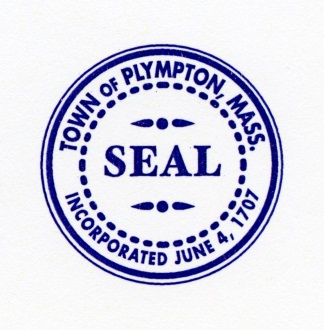 Town Of T: 781 585-3227 Assessor@town.plympton.ma.us     Board of Assessors